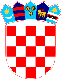 REPUBLIKA HRVATSKA VUKOVARSKO SRIJEMSKA ŽUPANIJA OPĆINA TOVARNIK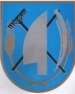  OPĆINSKA NAČELNICAKLASA: 022-05/18-02/43URBROJ: 2188/12-04-18- 5Tovarnik, 14.12.2018. god. VIJEĆNICIMA OPĆINSKOG VIJEĆA-PREDMET: prijedlog Odluke o usvajanju Programa korištenja sredstava ostvarenih od prodaje, zakupa i dugogodišnjeg zakupa poljoprivrednog zemljišta u vlasništvu RH za 2019.PRAVNA OSNOVA: članak  49. st. 4. Zakona o poljoprivrednom zemljištu ( NN 20/18 ), čl. 3. Pravilnika o uvjetima i načinu korištenja poljoprivrednog zemljišta u vlasništvu RH ( NN 45/09 )  čl. 31. Statuta Općine Tovarnik ( Službeni vjesnik Vukovarsko-srijemske županije br.4/13,14/13 i 1/18 ), PREDLAGATELJ: Načelnica općineIZVJESTITELJ: Načelnica općineNADLEŽNOST ZA DONOŠENJE: Općinsko vijećeTEKST PRIJEDLOGA:ODLUKA O  USVAJANJU  PROGRAMA  KORIŠTENJA SREDSTAVA OSTVARENIH OD PRODAJE, ZAKUPA I DUGOGODIŠNJEG ZAKUPAPOLJOPRIVREDNOG ZEMLJIŠTA U VLASNIŠTVU RH ZA 2019. GOD.Članak 1.Ovim se Programom  određuju uvjeti i način korištenja sredstava ostvarenih od prodaje, zakupa i dugogodišnjeg zakupa poljoprivrednog zemljišta u vlasništvu Republike Hrvatske na području Općine Tovarnik za 2019. godinu.Članak 2.Sredstva za ostvarenje ovog Programa za 2019.  godinu ostvarit će se u iznosu od 1.416.297,52 kn i to od:a) prihoda od koncesije odnosno dugogodišnjeg zakupa poljoprivrednog zemljišta u vlasništvu RH u iznosu od 410.000,00 knb) prihoda od zakupa poljoprivrednog zemljišta u vlasništvu RH u iznosu od  650.000,00  knc) prihod od prodaje poljoprivrednog zemljišta u iznosu od 5.000,00 knd) prihod od zakupa i koncesije  poljoprivrednog zemljišta prenesen iz 2018. god. u iznosu od 351.297,52 kn Članak 3.Osigurana sredstva iz točke II. ovoga Programa namjenski će se koristiti sukladno tablici 1. koja je sastavni dio ovoga programa Članak 4.Ovaj  program zajedno sa tablicom 1. stupa  na snagu 1.1.2019., a bit će objavljen   u „Službenom vjesniku“ Vukovarsko-srijemske županije. NAČELNICA OPĆINE TOVARNIKRuža V. Šijaković, oec.                                                                       